附件一：培训内容及日程安排附件二：报到地点与培训地点地图信息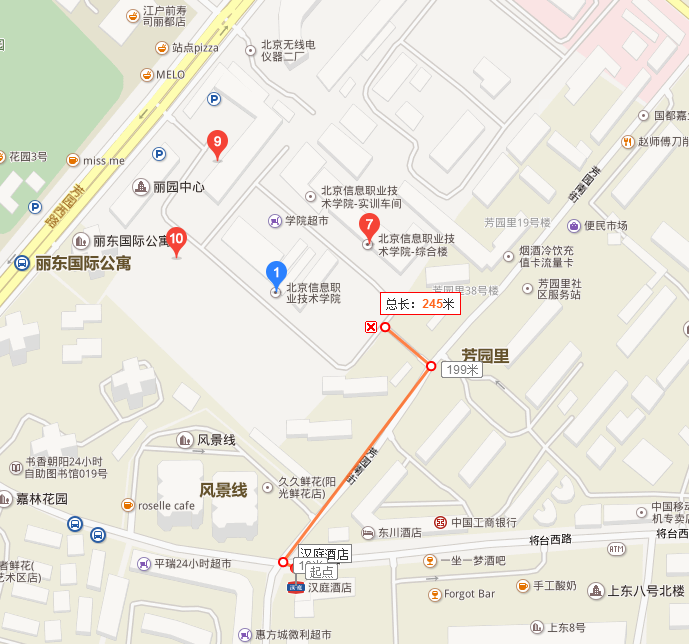 时间安排时间安排培训安排培训安排主讲人4月15日8:30-17:30全天报到全天报到全天报到4月16日9:00-9:50中望机械CAD零件图绘制；轴类零件绘制及相关工艺制定中望工程师4月16日10:00-10:50中望机械CAD零件图绘制；箱体类零件视图选择分析及绘制中望工程师4月16日11:00-11:50中望机械CAD零件图绘制；零件图绘制命令总结中望工程师4月16日13:30-14:20中望机械CAD装配图绘制；精密平口钳装配图绘制中望工程师4月16日14:30-15:20中望机械CAD装配图绘制；精密平口钳装配图零件序号及BOM表中望工程师4月16日15:30-16:20中望机械CAD装配图绘制；装配图绘制命令总结中望工程师4月17日9:00-10:30中望机械CAD案例练习及答疑中望机械CAD案例练习及答疑中望工程师4月17日10:40-12:00中望3D2015CAM编程应用2-3轴及数车CAM编程中望工程师4月17日下午返程下午返程下午返程中望工程师培训内容根据参培人员当时的接受程度可能会做微小调整培训内容根据参培人员当时的接受程度可能会做微小调整培训内容根据参培人员当时的接受程度可能会做微小调整培训内容根据参培人员当时的接受程度可能会做微小调整培训内容根据参培人员当时的接受程度可能会做微小调整